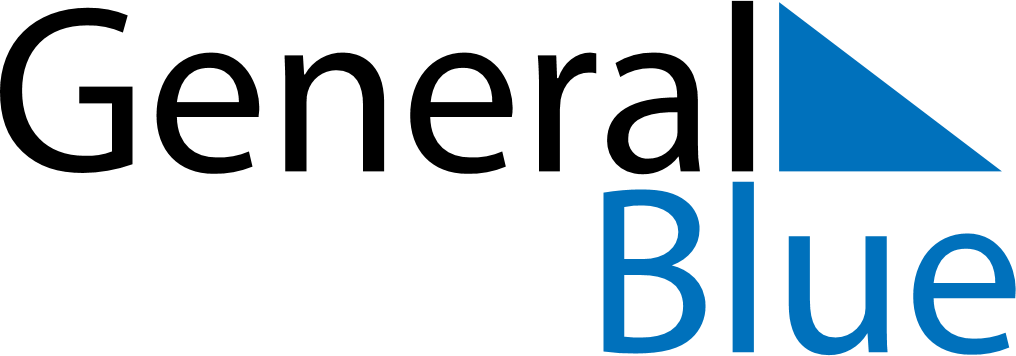 Philippines 2025 HolidaysPhilippines 2025 HolidaysDATENAME OF HOLIDAYJanuary 1, 2025WednesdayNew Year’s DayJanuary 23, 2025ThursdayFirst Philippine Republic DayJanuary 29, 2025WednesdayChinese New YearFebruary 2, 2025SundayConstitution DayFebruary 12, 2025WednesdayLantern FestivalFebruary 25, 2025TuesdayEDSA Revolution AnniversaryMarch 30, 2025SundayEnd of Ramadan (Eid al-Fitr)April 9, 2025WednesdayDay of ValorApril 17, 2025ThursdayMaundy ThursdayApril 18, 2025FridayGood FridayApril 19, 2025SaturdayEaster SaturdayApril 20, 2025SundayEaster SundayApril 27, 2025SundayLapu-Lapu DayMay 1, 2025ThursdayLabour DayJune 6, 2025FridayFeast of the Sacrifice (Eid al-Adha)June 12, 2025ThursdayIndependence DayJune 19, 2025ThursdayJosé Rizal’s birthdayJune 26, 2025ThursdayIslamic New YearJuly 27, 2025SundayIglesia ni Cristo DayAugust 21, 2025ThursdayNinoy Aquino DayAugust 25, 2025MondayNational Heroes’ DaySeptember 4, 2025ThursdayBirthday of Muhammad (Mawlid)October 6, 2025MondayMid-Autumn FestivalNovember 1, 2025SaturdayAll Saints’ DayNovember 2, 2025SundayAll Souls’ DayNovember 30, 2025SundayBonifacio DayDecember 8, 2025MondayFeast of the Immaculate Conception of the Blessed Virgin MaryDecember 24, 2025WednesdayChristmas EveDecember 25, 2025ThursdayChristmas DayDecember 30, 2025TuesdayRizal DayDecember 31, 2025WednesdayNew Year’s Eve